Памятка о порядке предоставления ежемесячной выплаты в связи                                с рождением (усыновлением) первого ребенка в 2018 году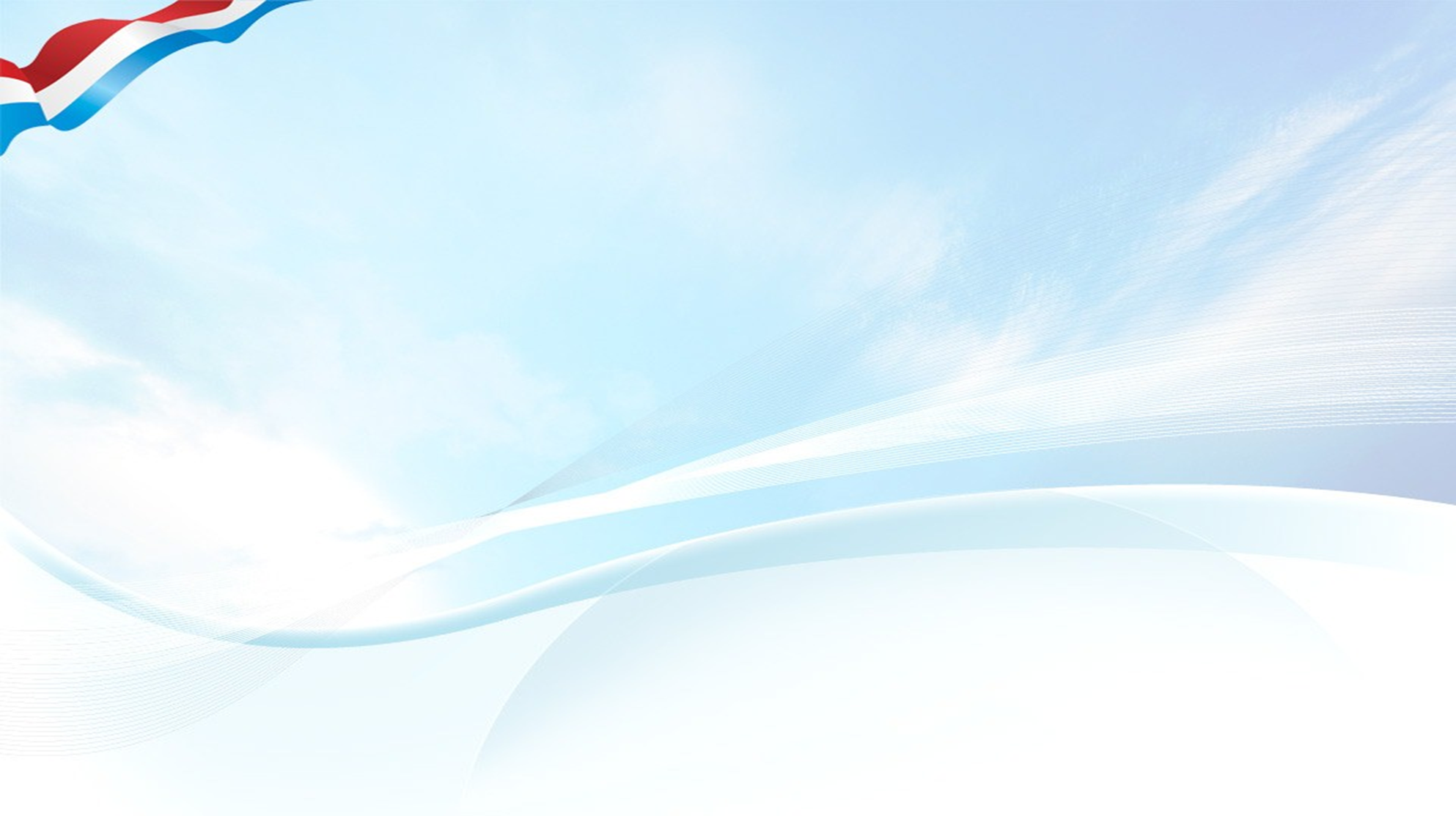 В 2018 году по инициативе Президента Российской Федерации реализуется новая мера социальной поддержки - ежемесячная выплата в связи с рождением (усыновлением) первого ребенка. Право на получение ежемесячной выплаты в связи с рождением (усыновлением) первого ребенка возникает в случае, если ребенок рожден (усыновлен) начиная с 1 января 2018 года, является гражданином Российской Федерации и если размер среднедушевого дохода семьи не превышает 1,5-кратную величину прожиточного минимума трудоспособного населения, в Самарской области -             16 608 руб. Размер выплаты – величина прожиточного минимума на детей               в регионе; по Самарской области – 9 967 руб.Заявление о назначении выплаты подается гражданином по месту жительства в орган социальной защиты населения, непосредственно, либо через многофункциональный центр предоставления государственных и муниципальных услуг.Выплата будет осуществляться ежемесячно, не позднее 26 числа месяца, следующего за месяцем приема заявления с документами                   на счет гражданина, открытый в российской кредитной организации.Гражданин имеет право подать заявление о назначении ежемесячной выплаты в связи с рождением (усыновлением) первого ребенка в любое время в течение полутора лет со дня рождения ребенка, при этом:- ежемесячная выплата  осуществляется со дня рождения ребенка, если обращение за ней последовало не позднее 6 месяцев со дня рождения ребенка. В остальных случаях ежемесячная выплата в связи с рождением (усыновлением) ребенка осуществляется со дня обращения за её назначением.Среднедушевой доход семьи при назначении ежемесячной выплаты в связи с рождением (усыновлением) первого ребенка рассчитывается исходя из суммы доходов членов семьи за последние 12 календарных месяцев, предшествующих месяцу подачи заявления о назначении указанной выплаты, путем деления одной двенадцатой суммы доходов всех членов семьи за расчетный период на число членов семьи. В случае, если сведения о сумме доходов членов семьи представлены за период менее 12 календарных месяцев, среднедушевой доход рассчитывается пропорционально периоду, за который представлены эти сведения.  В состав семьи при расчете среднедушевого дохода включаются родители  и  ребенок.Так, для семьи из 3-х  человек (отец, мать,  рожденный первый ребенок) доход не должен превышать 49 824 рубля в месяц                     (16 608 руб. Х 3 чел.)Перечень документов для назначения ежемесячной выплаты в связи с рождением (усыновлением) первого ребенка. Документы, подтверждающие рождение (усыновление) ребенка;Документы, подтверждающие принадлежность к гражданству Российской Федерации заявителя и ребенка;Сведения о доходах членов семьи за 12 календарных месяцев, предшествующих месяцу подачи заявления;Документ, подтверждающий реквизиты счета в кредитной организации, открытого на заявителя.При соответствующих обстоятельствах:    Документы, подтверждающие смерть женщины, объявление ее умершей, лишение ее родительских прав, отмену усыновления;Документ, подтверждающий расторжение брака;Справка из военного комиссариата о призыве родителя (супруга родителя) на военную службу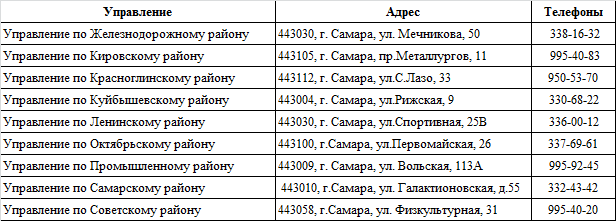 